Le attività di apprendimento per la lezione segmentata 
 Modulo 2 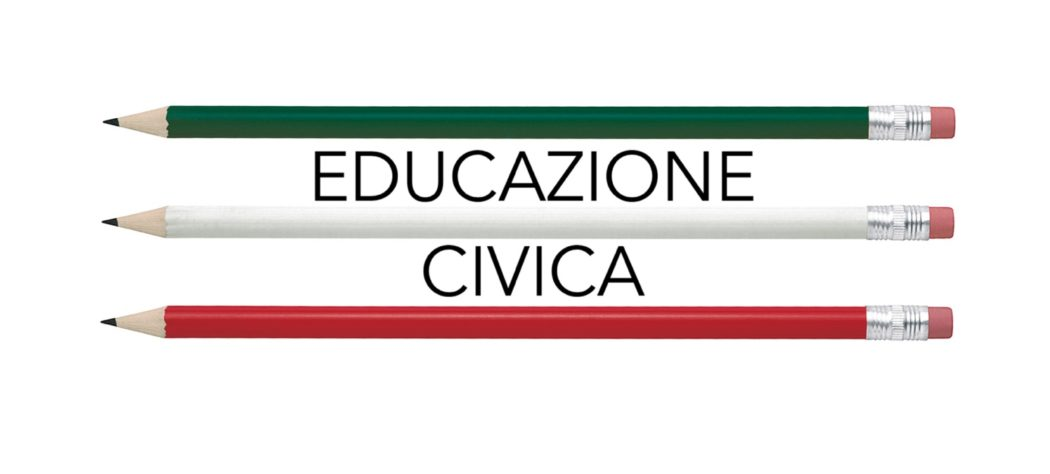 Nome e cognome docente:Izzo IsabellaArgomento progetto multidisciplinare:Classe: III  Liceo Scientifico
Tempo previsto: 2h3omAbstrac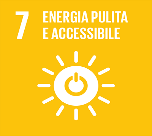 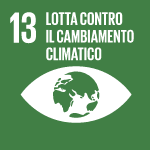 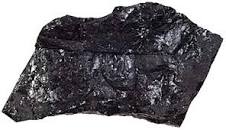 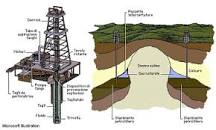 COSA SONO I COMBUSTIBILI FOSSILI?Ma a che cosa ci si riferisce con il termine combustibili fossili? Stiamo parlando di quei materiali particolari derivati da un processo di carbogenesi ovvero da una trasformazione della materia organica verificatasi durante il corso delle ere geologiche, seppellitasi in forme molecolari man mano stabilizzate e arricchite di carbonio, nel sottosuolo terrestre, sotto la forma di un accumulo di energia solare raccolta nella biosfera tramite la fotosintesi clorofilliana delle piante, da protozoi e alghe azzurre e tramite l'ecosistema animale.Certamente vi sarà più semplice capire di cosa stiamo parlando se nominiamo il petrolio, il gas ed il carbone. Le energie rinnovabili sono le forme di energia generata da fonti che si rigenerano o non sono “esauribili” nella scala dei tempi umani, il cui utilizzo non pregiudica le risorse naturali per le generazioni future. In base alle normative vigenti sono considerate “fonti di energia rinnovabile”:L’energia Solare (dal sole)L’energia Eolica (dal vento)La Geotermica (dal calore del sottosuolo)L’energia Idroelettrica (dai corsi d’acqua)30mPer rompere il ghiaccio (cosa raccontano i dati) https://www.geogebra.org/notes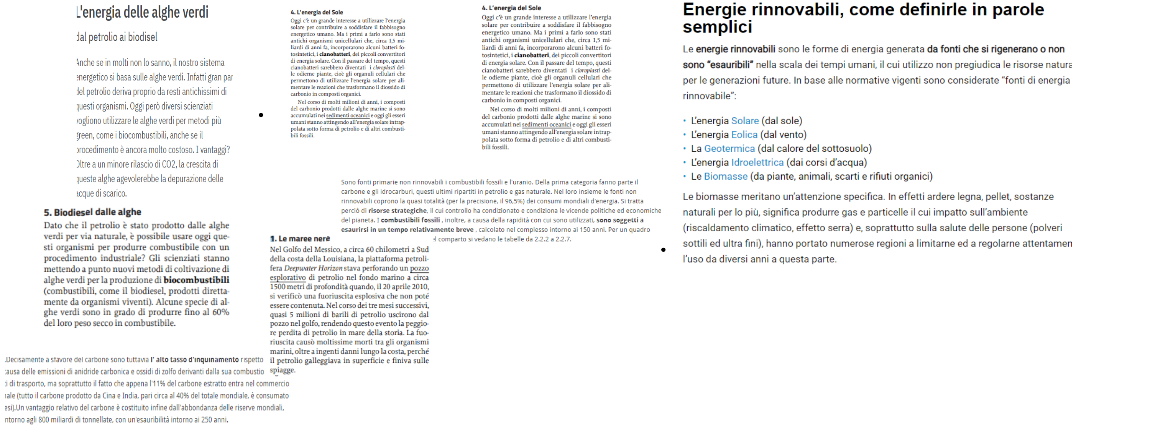 Altri link da consultarehttps://blog.pltpuregreen.it/green-factor/greenlifestyle/perche-e-importante-passare-all-energia-green-entro-il-2020https://www.wwf.it/il_pianeta/cambiamenti_climatici/ testSvolgimento di un test https://create.kahoot.it/details/energie-rinnovabili-e-non-rinnovabili/74e2294c-5d14-41c6-b97a-3ff32800710130mLo spunto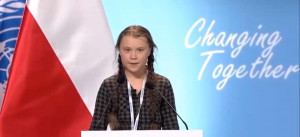 Greta , la giovane attivista per il clima.https://www.youtube.com/watch?v=6SnjDDC5mZMDopo aver visionato il video gli allievi appuntano su un padlet le frasi pronunciate da Greta che per loro hanno particolare importanza.https://padlet.com/isabellaizzo/hko0uoa8ruhmChe cosa deve fare lo studente30mL’idea (digitale) in piùProduzione con ScreenCast O Matic  di un video intitolato :CO2 e riscaldamento globalehttps://youtu.be/9OFWwJZQSgsRisorse a disposizionehttp://www.obiettivo2030.it/Screencast O MaticGeogebra notesKahootPadletGriglia di valutazione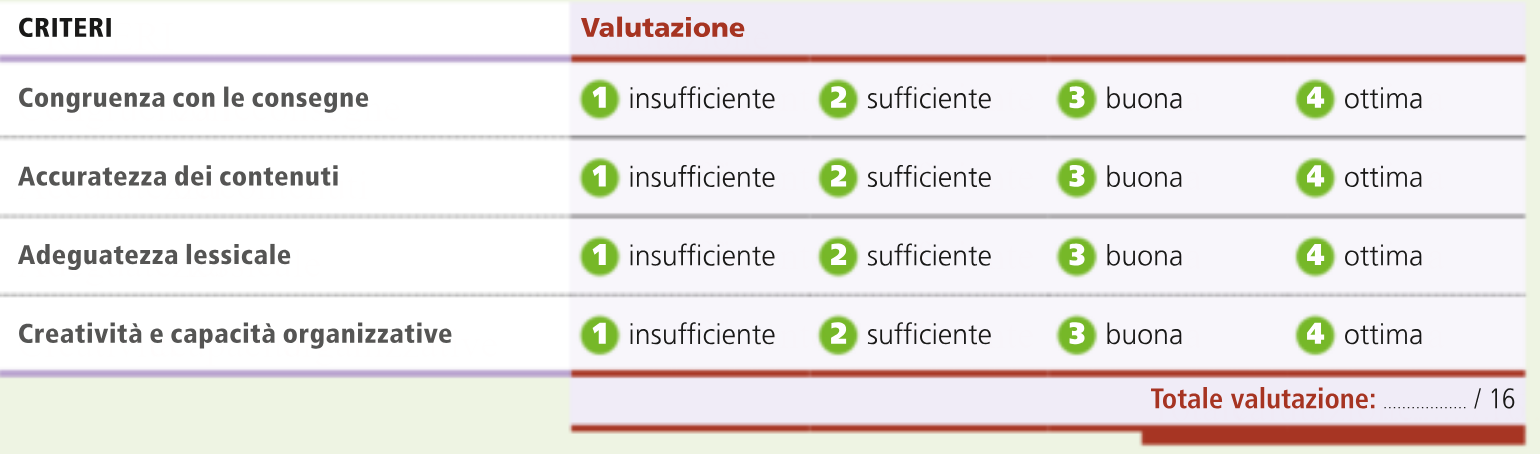 